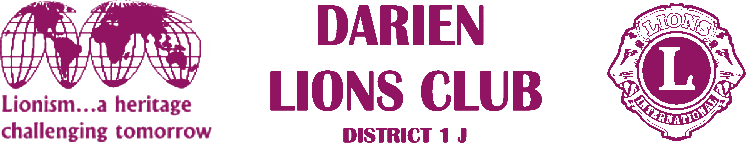 1702 Plainfield Road • Darien, Illinois 60561www.darienlions.org ++ www.Facebook.com/DLCILDLC Dinner Meeting 50-20 Agenda – March 11, 2020 – Falco’s Pizza @ DSRC/ZOOM2020-2021PresidentJohn Pearson IIVice PresidentRandy PorzelSecretary-Corresponding.Mike FalcoTreasurerEd O’ConnorSecretary-FinancialPaul KempfCommittee LiaisonRyan WalheimPublicityKen PoindexterActivitiesSteve WerneckeMembershipWayne ScharnakTail TwisterTom PantoniRay BenaitisLion TamerSteve HiattPast PresidentAndrew BrunsenCall to order 7pm – Lion President John Pearson II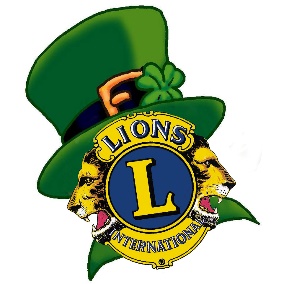 Pledge of AllegianceIntroduction of GuestsSick and Visiting Report – Lion Lou BedoeCommittee ReportsNominating – Lion Art DonnerPancake Breakfast 4/11 – Lion Mike ScheckConvention – Lion Doug BarnesSight & Sound – Lion Ray BenaitisBig Raffle – Lion Art KardatzkeGolf Outing – Lion Andrew BrunsenNew Business??????Coming EventsSpring Forward – change your clocks 1hr forward 3/14/2021Board Meeting 3/18/21 @ House of Pantoni/ZoomBusiness Meeting @ Chuck’s / Zoom (Vest Night) 3-25-2021 Happy Easter 4/4/2021Dinner Meeting @ DSRC 4/8/2021 (TBA)Pancake Breakfast @ Chuck’s & DSRC 4/11/2021District 1J Virtual Convention 4/16 & 4/17 2020 Awards Night & 2021 Spring Induction @ Chuck’s / Zoom 4/23/2021 (date change from 4/22/2021) Tail Twister’s – Lion Tom Pantoni and Lion Ray BenaitisInvocation – Lion John PearsonAdjourn